9 types of Epithelial tissueSimple squamous                                                               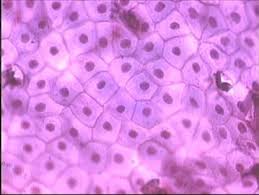 Simple cuboidal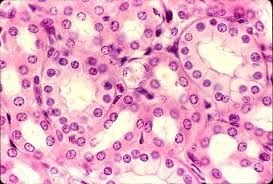 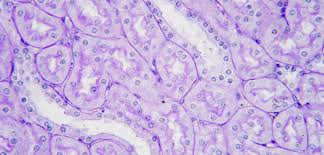 Simple Columnar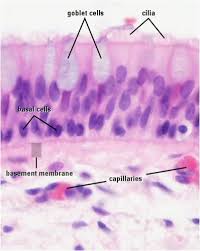 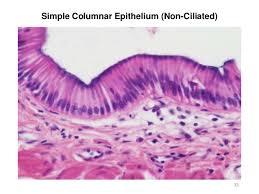 Pseudostratified columnar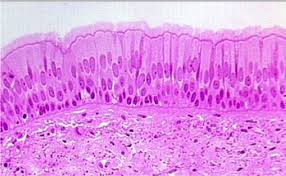 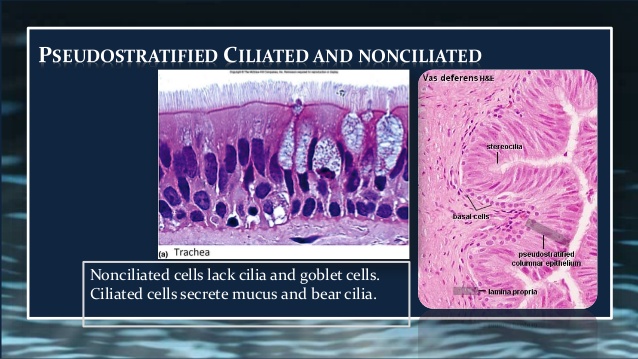 Stratified squamous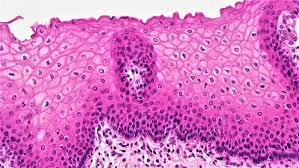 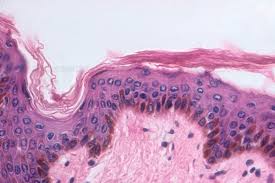 Stratified cuboidal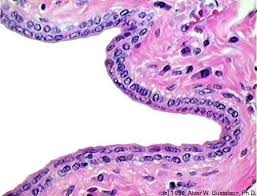 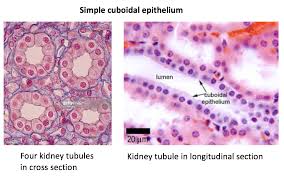 Stratified columnar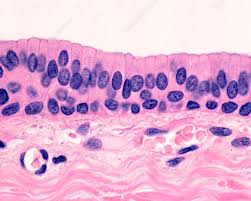 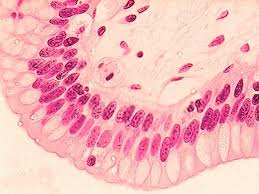 Transitional epithelium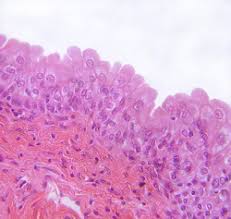 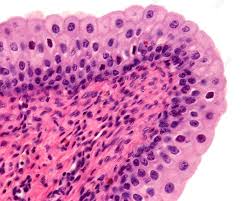 